U postupku jednostavne nabave „Pružanje agencijskih usluga za organizaciju Međunarodnog kongresa forenzične stomatologije-IOFOS“ Evidencijski broj nabave: JN-C-3-2020Pitanja:
1. Kod rednog broja 1. Usluge organizacije kongresa-Konferencijski kompletTrebate li ID kartice/akreditacije sa trakicama?2. Kod rednog broja 2. Konferencijski materijali-Knjiga iz forenzične stomatologijeKoja je dimenzija knjige i da li trebate grafičku pripremu/prijelom, da li je tisak c/b ili u boji?3. Kod rednog broja 2. Konferencijski materijali-Zbornik sažetakaKoja je dimenzija zbornika i da li je tisak c/b ili u boji?4. Kod rednog broja 3. Promidžbeni materijali-Roll-up banner Koja je dimenzija roll-up bannera?5. Kod rednog broja 4.-Zakup dvoranaMoraju li nužno dvorane biti na Sveučilištu ili mogu biti i unutar hotela u kojem će sudionici biti smješteni?6. Imate li logo konferencije koji nam možete dostaviti kako bismo napravili grafičku pripremu materijala?Odgovori:1. Trebamo konferencijski komplet (6x9 cm) s imenom, vrpcom i plastičnom karticom navedeno pod rednim brojem 1. Usluge organizacije kongresa Troškovnika/Tehničke specifikacije.2. Knjiga iz forenzične stomatologije na engleskom jeziku, tvrdi uvez, veličine A4, novo izdanje na engleskom jeziku, u boji. Knjigu nije potrebno tiskati jer se nalazi na tržištu. Knjigu je potrebno isporučiti.3. Zbornik sažetaka (prijelom i otisak 100 stranica) navedeno je pod rednim brojem 2. Konferencijski materijal Troškovnika/Tehničke specifikacije, meki uvez, naslovnica u boji, tekst sažetka u crno-bijeloj boji, veličine A5.4. Kongresni banner, roll up, visine 2 m i širine 1 m.5. Zakup dvorane treba biti na Sveučilištu u Dubrovniku kako je i navedeno u Pozivu na dostavu poziva. Svi uvjeti i zahtjevi naručitelja navedeni su u Pozivu na dostavu ponuda. 6. Prilažemo sliku loga kongresa.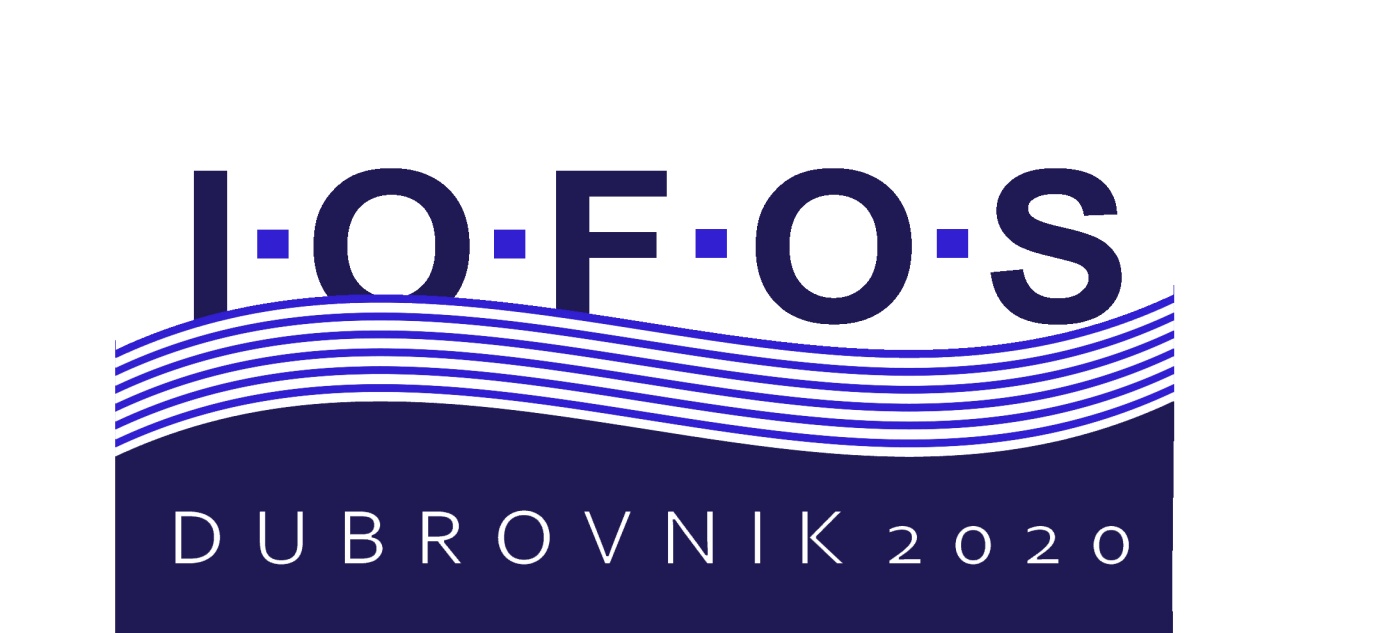 